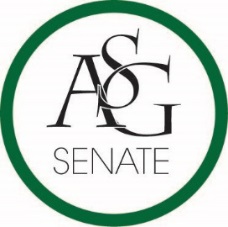 Senate AgendaNovember 13th, 2018Graduate Education Auditorium, 6:00 PMCall to OrderRoll CallApproval of the MinutesSpecial OrdersReports (5 minutes each)Special ReportsAdvisor, Mary SkinnerGraduate Assistants, Joshua Saraping and Sage McCoyPresident, J.P. GairhanVice-President, Abigail WalkerTreasurer, Isamar GarciaSecretary, Luke HumphreyChief Justice, Julianna TidwellGSC President, Arley WardCabinet ReportsChief of Staff, Carus NewmanFLF Coordinator, Will ClarkChair of the Senate, Colman Betler Appointments, Nominations, and ElectionsPublic Comment (3 at 2 minutes each)Old Business New BusinessASG Senate Resolution No. 4- A Resolution to Implement/Amend Clear Rules and Regulations for the Use of Bicycles around Campus Authors Senator William Moore, Director of Sustainability William Motazedi Senator Kendall Perkins, Senator Allen Lambert, Senator Kianna Sarvestani ASG Senate Bill No. 4- The Purchase of Scantrons for Students during Finals WeekAuthors- Senator Warrington Sebree, Senator Kianna Sarvestani, Senator Nabil BhimaniSponsors- Senator Katie Gardner, Senator Gabie Gauthier, Senator Christopher Pardun, Senator Emily Daniels, Senator Marley Sims, Senator Mallory Mixon, Senator Kendall Perkins, Senator Darynne Dahlem, Senator Allen Lambert, Senator Austin Martin, Senator Jonny Goggins, Senator Tara Barsotti, Senator Clay Smith, Senator Grayson Lee, Senator Emma EhlersAnnouncementsAdjournment